Администрация муниципального района«Петровск-Забайкальский район»ПОСТАНОВЛЕНИЕ01 апреля   2024 года                                                                                          № 167г. Петровск-ЗабайкальскийО внесении изменений в постановление администрации муниципального района «Петровск-Забайкальский район» от 11 августа 2022 года № 462 «Об утверждении административного регламента предоставления муниципальной услуги «Приём заявлений, постановка на учет и зачисление детей в образовательные учреждения, реализующие основную образовательную программу дошкольного образования» на территории муниципального района «Петровск-Забайкальский район»         В соответствии с пунктом 11 части 1 статьи 15 Федерального закона от 06 октября 2003 года № 131-ФЗ «Об общих принципах организации местного самоуправления в Российской Федерации», пунктом 6 части 1 статьи 9 Федерального закона от 29 декабря 2012 года № 273 -ФЗ «Об образовании в Российской Федерации», Федеральным законом от 27 июля 2010 года № 210 -ФЗ «Об организации предоставления государственных и муниципальных услуг», руководствуясь статьёй 8 Устава муниципального района «Петровск-Забайкальский район», на основании протеста прокуратуры Российской Федерации  Восточно-Сибирской транспортной прокуратуры Читинская транспортная прокуратура от 19 февраля 2024 года № 15-2024/Прдп54-24-20009313, администрация муниципального района «Петровск-Забайкальский район»  п о с т а н о в л я е т:Внести в постановление администрации муниципального района «Петровск-Забайкальский район» от 11 августа 2022 года № 462 «Об утверждении административного регламента предоставления муниципальной услуги «Приём заявлений, постановка на учет и зачисление детей в образовательные учреждения, реализующие основную образовательную программу дошкольного образования» на территории муниципального района «Петровск-Забайкальский район» следующие изменения: Приложение к постановлению администрации муниципального района «Петровск-Забайкальский район» от 11 августа 2022 года № 462         - Административный регламент предоставления муниципальной услуги «Прием заявлений, постановка на учет и зачисление детей в образовательные учреждения, реализующие основную образовательную программу дошкольного образования» на территории муниципального района «Петровск-Забайкальский район» дополнить пунктом 5.2.1. следующего содержания: -«Предмет досудебного (внесудебного) обжалования заявителем решений и действий (бездействия) органа, предоставляющего муниципальную услугу, должностного лица органа, предоставляющего муниципальную услугу, либо муниципального служащего, многофункционального центра, работника многофункционального центра, а также организаций, предусмотренных частью 1.1 статьи 16 Федерального закона № 210-ФЗ, или их работников»;- Заявитель может обратиться с жалобой в том числе в следующих случаях: 1) нарушение срока регистрации запроса о предоставлении муниципальной услуги, запроса, указанного в статье 15.1 Федерального закона № 210 -ФЗ;2) нарушение срока предоставления муниципальной услуги. В указанном случае досудебное (внесудебное) обжалование заявителем решений и действий (бездействия) многофункционального центра, работника многофункционального центра возможно в случае, если на многофункциональный центр, решения и действия (бездействие) которого обжалуются, возложена функция по предоставлению соответствующих муниципальных услуг в полном объеме в порядке, определенном частью 1.3 статьи 16 Федерального закона № 210-ФЗ;3) требование у заявителя документов или информации либо осуществления действий, представление или осуществление которых не предусмотрено нормативными правовыми актами Российской Федерации, нормативными правовыми актами субъектов Российской Федерации, муниципальными правовыми актами для предоставления муниципальной услуги;4) отказ в приеме документов, предоставление которых предусмотрено нормативными правовыми актами Российской Федерации, нормативными правовыми актами субъектов Российской Федерации, муниципальными правовыми актами для предоставления муниципальной услуги, у заявителя;5) отказ в предоставлении муниципальной услуги, если основания отказа не предусмотрены федеральными законами и принятыми в соответствии с ними иными нормативными правовыми актами Российской Федерации, законами и иными нормативными правовыми актами субъектов Российской Федерации, муниципальными правовыми актами. В указанном случае досудебное (внесудебное) обжалование заявителем решений и действий (бездействия) многофункционального центра, работника многофункционального центра возможно в случае, если на многофункциональный центр, решения и действия (бездействие) которого обжалуются, возложена функция по предоставлению соответствующих муниципальных услуг в полном объеме в порядке, определенном частью 1.3 статьи 16 Федерального закона № 210-ФЗ;6) затребование с заявителя при предоставлении муниципальной услуги платы, не предусмотренной нормативными правовыми актами Российской Федерации, нормативными правовыми актами субъектов Российской Федерации, муниципальными правовыми актами;7) отказ органа, предоставляющего муниципальную услугу, должностного лица органа, предоставляющего муниципальную услугу, многофункционального центра, работника многофункционального центра, организаций, предусмотренных частью 1.1 статьи 16 Федерального закона № 210-ФЗ, или их работников в исправлении допущенных ими опечаток и ошибок в выданных в результате предоставления муниципальной услуги документах либо нарушение установленного срока таких исправлений. В указанном случае досудебное (внесудебное) обжалование заявителем решений и действий (бездействия) многофункционального центра, работника многофункционального центра возможно в случае, если на многофункциональный центр, решения и действия (бездействие) которого обжалуются, возложена функция по предоставлению соответствующих  муниципальных услуг в полном объеме в порядке, определенном частью 1.3 статьи 16 Федерального закона № 210-ФЗ;8) нарушение срока или порядка выдачи документов по результатам предоставления муниципальной услуги;9) приостановление предоставления муниципальной услуги, если основания приостановления не предусмотрены федеральными законами и принятыми в соответствии с ними иными нормативными правовыми актами Российской Федерации, законами и иными нормативными правовыми актами субъектов Российской Федерации, муниципальными правовыми актами. В указанном случае досудебное (внесудебное) обжалование заявителем решений и действий (бездействия) многофункционального центра, работника многофункционального центра возможно в случае, если на многофункциональный центр, решения и действия (бездействие) которого обжалуются, возложена функция по предоставлению соответствующих муниципальных услуг в полном объеме в порядке, определенном частью 1.3 статьи 16 Федерального закона № 210-ФЗ;10) требование у заявителя при предоставлении муниципальной услуги документов или информации, отсутствие и (или) недостоверность которых не указывались при первоначальном отказе в приеме документов, необходимых для предоставления муниципальной услуги, либо в предоставлении  муниципальной услуги, за исключением случаев, предусмотренных пунктом 4 части 1 статьи 7  Федерального закона № 210-ФЗ. В указанном случае досудебное (внесудебное) обжалование заявителем решений и действий (бездействия) многофункционального центра, работника многофункционального центра возможно в случае, если на многофункциональный центр, решения и действия (бездействие) которого обжалуются, возложена функция по предоставлению соответствующих муниципальных услуг в полном объеме в порядке, определенном частью 1.3 статьи 16 Федерального закона № 210-ФЗ.- Административный регламент предоставления муниципальной услуги «Прием заявлений, постановка на учет и зачисление детей в образовательные учреждения, реализующие основную образовательную программу дошкольного образования» дополнить пунктом 5.2.2. следующего содержания:«В случае признания жалобы подлежащей удовлетворению в ответе заявителю,  дается информация о действиях, осуществляемых органом, предоставляющим муниципальную услугу, многофункциональным центром либо организацией, предусмотренной частью 1.1 статьи 16  Федерального закона № 210-ФЗ, в целях незамедлительного устранения выявленных нарушений при оказании государственной или муниципальной услуги, а также приносятся извинения за доставленные неудобства и указывается информация о дальнейших действиях, которые необходимо совершить заявителю в целях получения государственной или муниципальной услуги;- Административный регламент предоставления муниципальной услуги «Прием заявлений, постановка на учет и зачисление детей в образовательные учреждения, реализующие основную образовательную программу дошкольного образования» дополнить пунктом 5.2.3. следующего содержания:          «В случае признания жалобы, не подлежащей удовлетворению в ответе заявителю, даются аргументированные разъяснения о причинах принятого решения, а также информация о порядке обжалования принятого решения».2. В пункте 2.7 Административного регламента «нормативные правовые акты, регулирующие предоставление муниципальной услуги» слова «Указ Президента Российской Федерации от 05 мая 1992 года № 431 «О мерах по социальной поддержке многодетных семей» заменить на «Указ Президента Российской Федерации от 23 января 2024 года № 63 «О мерах социальной поддержки многодетных семей».3. Приложение № 2, 7, 8 к Административному регламенту изложить в новой редакции. (Приложение)4. Настоящее постановление опубликовать на информационном стенде муниципального района «Петровск-Забайкальский район» по адресу: Забайкальский край, г. Петровск-Забайкальский, ул. Горбачевского, д.19, и обнародовать на официальном сайте органов местного самоуправления муниципального района «Петровск-Забайкальский район».         5. Настоящее постановление вступает в силу после официального опубликования.Временно исполняющий обязанности                                                 О.Н.Михайловглавы муниципального района                                             Форма решения о предоставлении промежуточного результата  муниципальной услуги (в бумажной форме)Наименование  уполномоченного органа местного самоуправленияКому:  	РЕШЕНИЕо предоставлении муниципальной услуги «Постановка на учет и направление детей в муниципальные образовательные организации, реализующие образовательные программы дошкольного образования» в части постановки на учетот	                                                                                      № __Рассмотрев Ваше заявление от  	   №	 	 и прилагаемые к нему документы, уполномоченным органомнаименование уполномоченного органапринято решение: поставить на учет (Фамилия, Имя (Отчество если имеется), в качестве нуждающегося в предоставлении места в муниципальной образовательной организации/ (перечислить указанные в заявлении параметры)Должность и ФИО сотрудникаФорма заявления о предоставлении муниципальной услуги     в электронном виде(фамилия, имя, (отчество если имеется) заявителя,данные документа, удостоверяющего личность,контактный телефон, почтовый адрес, адрес электронной           почты)ЗАЯВЛЕНИЕо предоставлении государственной (муниципальной) услуги в электронном видеЗАЯВЛЕНИЕо предоставлении муниципальной услуги на бумажном носителеРуководителю (наименование органа управления образованием)_________________________________Ф.И.(Отчество если имеется).Ф.И. (Отчество если имеется).  родителя)____________________________проживающего по адресу:г. _______________________________ул. ______________________________дом_________ кв._________________телефон __________________________адрес по прописке:Прошу Вас предоставить место в ДОУ №:___________________________________________________________________(наименование муниципальной образовательной организации, расположенной по адресу)_____________________________________________________________________(наименование муниципальной образовательной организации, расположенной по адресу)___________________________________________________________________(наименование муниципальной образовательной организации, расположенной по адресу) моему ребенку______________________________________________                      фамилия, имя, (отчество если имеется)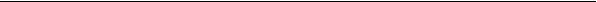 (дата рождения)Реквизиты свидетельства о рождении ребенка:_____________________________Адрес места жительства (места пребывания, места фактического проживания) ребенка_________________________________________________________________________Фамилия, имя, (отчество если имеется) родителей (законных представителей) ребенка)________________________________________________________Реквизиты документа, подтверждающего личность родителя (законного представителя) ребенка___________________________________________________________________________Реквизиты документа, подтверждающего установления опеки (при наличии)______________________________________________________________________Адрес электронной почты, номер телефона (при наличии) родителей (законных представителей) ребенка____________________________________________________Язык образования, родной язык из числа языков народов Российской Федерации, в том числе русского языка как родного______________________________Потребность в обучении ребенка по адаптированной образовательной программе дошкольного образования и (или) в создании специальных условий для организации обучения и воспитания ребенка-инвалида в соответствии с индивидуальной программой реабилитации инвалида (при наличии)____________________________________________Направленность дошкольной группы__________________________________________Необходимый режим пребывания ребенка____________________________________Желаемая дата приема на обучение__________________________________________Право на специальные меры поддержки (гарантии) отдельных категорий граждан и их семей (при необходимости) _____________________________________________________, Сведения о наличии у ребенка братьев и (или) сестер, проживающих в одной с ним семье и имеющих общее с ним место жительства, обучающихся в муниципальной образовательной организации, выбранной родителем (законным представителем), __________________________________________________________________________фамилия (-ии), Имя (имена), отчество (-а) если имеется) _____________________/_______________________________________(подпись заявителя)                             (полностью Ф.И. Отчество если имеется.) Заявление принято:________________________________________________________(Ф.И.О. должностного лица, уполномоченного на прием заявления) Подпись(расшифровка подписи) Согласие субъекта персональных данных на обработку его персональных данных._________________________________________________Приложение № 2к Административному регламентупо предоставлению муниципальной услугиПриложение № 7к Административному регламентупо предоставлению муниципальной услуги№ п/пПеречень вопросовОтветыОтветы1.Вы являетесь родителем или законным представителемребенкаРодительЗаконный представительАвтоматически заполняются данные из профиля пользователя ЕСИА: фамилия, имя, (отчество если имеется);паспортные данные (серия, номер, кем выдан, когда выдан)Если ЗАКОННЫЙ ПРЕДСТАВИТЕЛЬ, то дополнительно в электронном виде могут быть предоставлены документ (ы), подтверждающий (ие) представление прав ребенка.Дополнительно предоставляются контактные данные родителей (законных представителей) (телефон, адрес электронной почты (при наличии)).Автоматически заполняются данные из профиля пользователя ЕСИА: фамилия, имя, (отчество если имеется);паспортные данные (серия, номер, кем выдан, когда выдан)Если ЗАКОННЫЙ ПРЕДСТАВИТЕЛЬ, то дополнительно в электронном виде могут быть предоставлены документ (ы), подтверждающий (ие) представление прав ребенка.Дополнительно предоставляются контактные данные родителей (законных представителей) (телефон, адрес электронной почты (при наличии)).Автоматически заполняются данные из профиля пользователя ЕСИА: фамилия, имя, (отчество если имеется);паспортные данные (серия, номер, кем выдан, когда выдан)Если ЗАКОННЫЙ ПРЕДСТАВИТЕЛЬ, то дополнительно в электронном виде могут быть предоставлены документ (ы), подтверждающий (ие) представление прав ребенка.Дополнительно предоставляются контактные данные родителей (законных представителей) (телефон, адрес электронной почты (при наличии)).Автоматически заполняются данные из профиля пользователя ЕСИА: фамилия, имя, (отчество если имеется);паспортные данные (серия, номер, кем выдан, когда выдан)Если ЗАКОННЫЙ ПРЕДСТАВИТЕЛЬ, то дополнительно в электронном виде могут быть предоставлены документ (ы), подтверждающий (ие) представление прав ребенка.Дополнительно предоставляются контактные данные родителей (законных представителей) (телефон, адрес электронной почты (при наличии)).2Персональные данные ребенка, на которого подается заявление о предоставлении услуги:фамилия, имя, (отчество если имеется); дата рождения;реквизиты свидетельства о рождении ребенка либо другого документа, удостоверяющего личность ребенка6;адрес места жительства.При наличии данных о ребенке в профиле заявителя в ЕСИА, данные заполняются автоматически. Персональные данные ребенка, на которого подается заявление о предоставлении услуги:фамилия, имя, (отчество если имеется); дата рождения;реквизиты свидетельства о рождении ребенка либо другого документа, удостоверяющего личность ребенка6;адрес места жительства.При наличии данных о ребенке в профиле заявителя в ЕСИА, данные заполняются автоматически. Персональные данные ребенка, на которого подается заявление о предоставлении услуги:фамилия, имя, (отчество если имеется); дата рождения;реквизиты свидетельства о рождении ребенка либо другого документа, удостоверяющего личность ребенка6;адрес места жительства.При наличии данных о ребенке в профиле заявителя в ЕСИА, данные заполняются автоматически. 3Желаемые параметры зачисления: Желаемая дата приема; язык образования (выбор из списка); режим пребывания ребенка в группе (выбор из списка); направленность группы (выбор из списка); Вид компенсирующей группы (выбор из списка при выборе групп компенсирующей направленности); Реквизиты документа, подтверждающего потребность в обучении по адаптированной программе (при наличии); Профиль оздоровительной группы (выбор из списка при выборе групп оздоровительной направленности) Реквизиты документа, подтверждающего потребность в оздоровительной группе (при наличии). В случае выбора оздоровительной или компенсирующей группы дополнительно может быть предоставлен в электронном виде соответствующий документ, заверенный усиленной квалифицированной подписью организации его выдавшей; реквизиты заключения психолого-медико-педагогической комиссии (при необходимости). Дополнительно может быть предоставлен в электронном виде соответствующий документ, заверенный усиленной квалифицированной подписью организации его выдавшей; образовательные организации для приема (предоставляется по выбору согласно приложению к настоящему Административному регламенту в соответствии с закреплением территорий за определенными образовательными организациями) Желаемые параметры зачисления: Желаемая дата приема; язык образования (выбор из списка); режим пребывания ребенка в группе (выбор из списка); направленность группы (выбор из списка); Вид компенсирующей группы (выбор из списка при выборе групп компенсирующей направленности); Реквизиты документа, подтверждающего потребность в обучении по адаптированной программе (при наличии); Профиль оздоровительной группы (выбор из списка при выборе групп оздоровительной направленности) Реквизиты документа, подтверждающего потребность в оздоровительной группе (при наличии). В случае выбора оздоровительной или компенсирующей группы дополнительно может быть предоставлен в электронном виде соответствующий документ, заверенный усиленной квалифицированной подписью организации его выдавшей; реквизиты заключения психолого-медико-педагогической комиссии (при необходимости). Дополнительно может быть предоставлен в электронном виде соответствующий документ, заверенный усиленной квалифицированной подписью организации его выдавшей; образовательные организации для приема (предоставляется по выбору согласно приложению к настоящему Административному регламенту в соответствии с закреплением территорий за определенными образовательными организациями) Желаемые параметры зачисления: Желаемая дата приема; язык образования (выбор из списка); режим пребывания ребенка в группе (выбор из списка); направленность группы (выбор из списка); Вид компенсирующей группы (выбор из списка при выборе групп компенсирующей направленности); Реквизиты документа, подтверждающего потребность в обучении по адаптированной программе (при наличии); Профиль оздоровительной группы (выбор из списка при выборе групп оздоровительной направленности) Реквизиты документа, подтверждающего потребность в оздоровительной группе (при наличии). В случае выбора оздоровительной или компенсирующей группы дополнительно может быть предоставлен в электронном виде соответствующий документ, заверенный усиленной квалифицированной подписью организации его выдавшей; реквизиты заключения психолого-медико-педагогической комиссии (при необходимости). Дополнительно может быть предоставлен в электронном виде соответствующий документ, заверенный усиленной квалифицированной подписью организации его выдавшей; образовательные организации для приема (предоставляется по выбору согласно приложению к настоящему Административному регламенту в соответствии с закреплением территорий за определенными образовательными организациями) 4. Есть ли у Вас другие дети (брат (-ья) или сестра (-ы) ребенка, которому требуется место), которые уже обучаются в выбранных для приема образовательных организациях? ДаНетЕсли ДА, то укажите их ФИ(Отчество если имеется) и наименование организации, в которой он (она, они) обучаются. Если НЕТ, переход к шагу № 5 Если ДА, то укажите их ФИ(Отчество если имеется) и наименование организации, в которой он (она, они) обучаются. Если НЕТ, переход к шагу № 5 Если ДА, то укажите их ФИ(Отчество если имеется) и наименование организации, в которой он (она, они) обучаются. Если НЕТ, переход к шагу № 5 Если ДА, то укажите их ФИ(Отчество если имеется) и наименование организации, в которой он (она, они) обучаются. Если НЕТ, переход к шагу № 5 Есть ли у Вас право на специальные меры поддержки (право на внеочередное или первоочередное зачисление) ДаНетДополнительно может быть предоставлен в электронном виде соответствующий документ, заверенный усиленной квалифицированной подписью организации его выдавшей. Дополнительно может быть предоставлен в электронном виде соответствующий документ, заверенный усиленной квалифицированной подписью организации его выдавшей. Дополнительно может быть предоставлен в электронном виде соответствующий документ, заверенный усиленной квалифицированной подписью организации его выдавшей. Дополнительно может быть предоставлен в электронном виде соответствующий документ, заверенный усиленной квалифицированной подписью организации его выдавшей. Приложение № 8к Административному регламентупо предоставлению муниципальной услуги